«Отец ребенка не выплачивал алименты на его содержание. Ребенку исполнилось 18 лет. Можно ли взыскать задолженность по алиментам?» Родители обязаны содержать своих несовершеннолетних детей – отвечает на вопрос начальник отдела по надзору за исполнением законодательства о несовершеннолетних и молодежи Мария Кин. 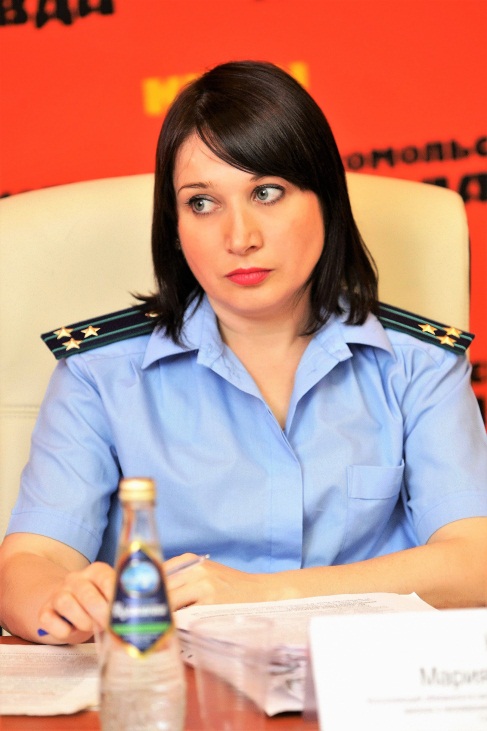 В случае, если отец (законный представитель) ребенка не заботится и не содержит его, в таком случае средства на содержание несовершеннолетних детей (алименты) взыскиваются с родителей в судебном порядке. По общему правилу выплата алиментов, взыскиваемых в судебном порядке, прекращается по достижении ребенком совершеннолетия. И в таком случае исполнительное производство о взыскании алиментов прекращается на основании п. 9 ч. 2 ст. 43 Федерального закона от 02.10.2007 № 229-ФЗ «Об исполнительном производстве». В то же время, если имеется задолженность по алиментам взыскателю (к примеру, матери ребенка) необходимо обратиться в службу судебных приставов с ходатайством о вынесении постановления о расчете задолженности по алиментам. Такое постановление о расчете задолженности по алиментам является основанием для возбуждения исполнительного производства и проведении необходимых процедур по принудительному исполнению судебного решения. Такие требования регламентированы частью 6 статьи 30 Федерального закона от 02.10.2007 № 229-ФЗ «Об исполнительном производстве». 